     ҠАРАР                                                                                                        РЕШЕНИЕ    21 июнь    2023 й.	                    № 41/5                               21 июня  2023 г.О назначении выборов депутатов Совета сельского поселения Абзановский сельсовет муниципального района Зианчуринский район Республики Башкортостан двадцать девятого созываВ соответствии со статьей 10 Федерального закона «Об основных гарантиях избирательных прав и права на участие в референдуме граждан Российской Федерации», статьей 10 Кодекса Республики Башкортостан о выборах, пунктом 3 статьи 7 Устава сельского поселения Абзановский сельсовет      муниципального района Зианчуринский район Республики Башкортостан Совет  сельского поселения Абзановский сельсовет муниципального района Зианчуринский район Республики Башкортостан  решил:1. Назначить  выборы депутатов Совета сельского поселения Абзановский сельсовет муниципального района Зианчуринский район Республики Башкортостан  двадцать девятого созыва  на 10 сентября 2023 года.2. Опубликовать настоящее  решение в газетах «Зианчуринские зори», "Ейансура тандары".Глава сельского поселения                                                                Н.Х. БикбулатовБАШКОРТОСТАН РЕСПУБЛИКАҺЫ ЕЙӘНСУРА РАЙОНЫМУНИЦИПАЛЬ РАЙОНЫНЫҢ АБЗАН АУЫЛ СОВЕТЫАУЫЛ БИЛӘМӘҺЕ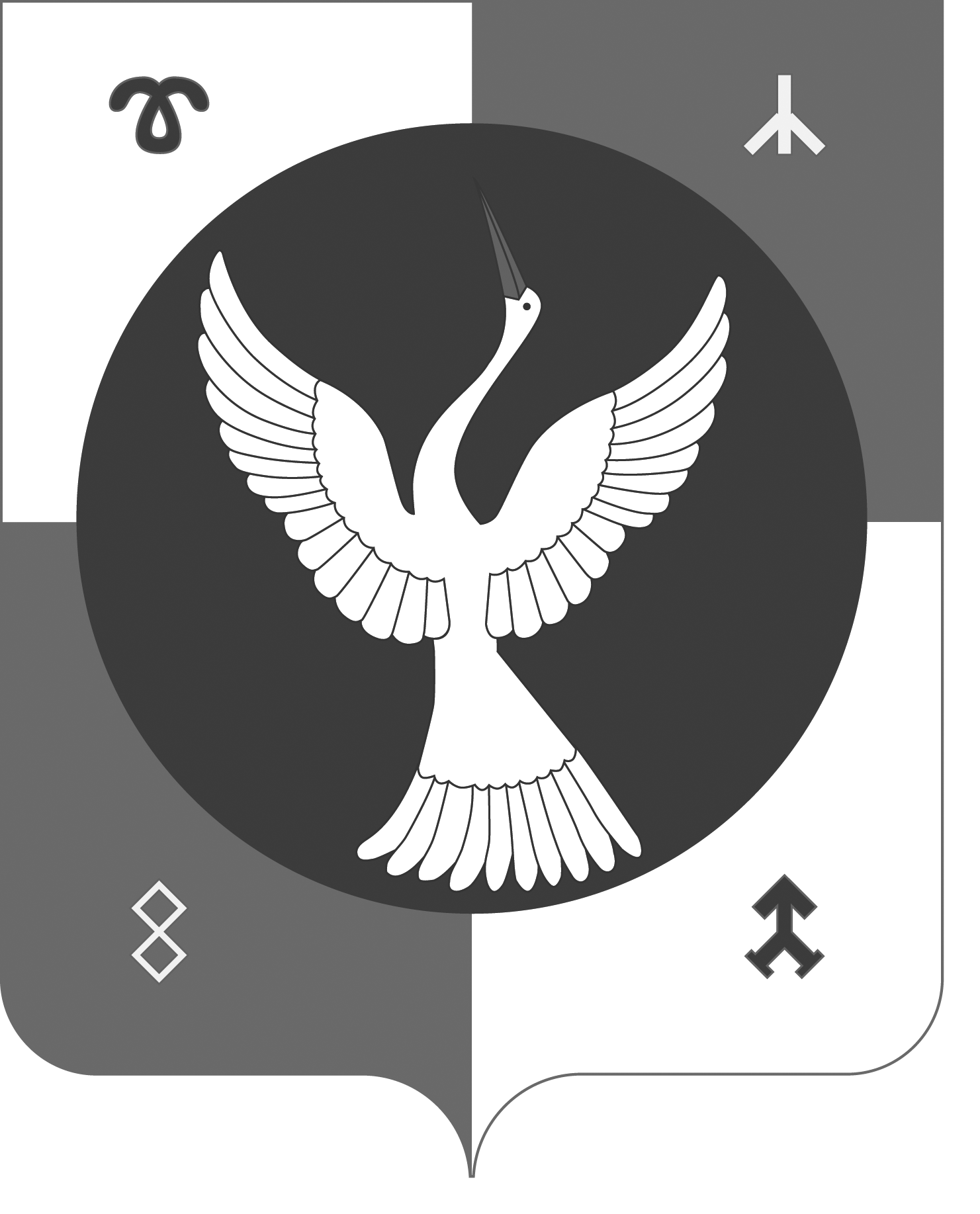 РЕСПУБЛИКА БАШКОРТОСТАН МУНИЦИПАЛЬНЫЙ РАЙОН ЗИАНЧУРИНСКИЙ РАЙОНСОВЕТ СЕЛЬСКОГО ПОСЕЛЕНИЯ АБЗАНОВСКИЙ СЕЛЬСОВЕТ